ПРОТОКОЛ № _____Доп. Вр.                    в пользу                                           Серия 11-метровых                    в пользу                                            Подпись судьи : _____________________ /_________________________ /ПредупрежденияУдаленияПредставитель принимающей команды: ______________________ / _____________________ Представитель команды гостей: _____________________ / _________________________ Замечания по проведению игры ______________________________________________________________________________________________________________________________________________________________________________________________________________________________________________________________________________________________________________________________________________________________________________________________________________________________________________________________________________________________________________________________Травматические случаи (минута, команда, фамилия, имя, номер, характер повреждения, причины, предварительный диагноз, оказанная помощь): _________________________________________________________________________________________________________________________________________________________________________________________________________________________________________________________________________________________________________________________________________________________________________________________________________________________________________Подпись судьи:   _____________________ / _________________________Представитель команды: ______    __________________  подпись: ___________________    (Фамилия, И.О.)Представитель команды: _________    _____________ __ подпись: ______________________                                                             (Фамилия, И.О.)Лист травматических случаевТравматические случаи (минута, команда, фамилия, имя, номер, характер повреждения, причины, предварительный диагноз, оказанная помощь)_______________________________________________________________________________________________________________________________________________________________________________________________________________________________________________________________________________________________________________________________________________________________________________________________________________________________________________________________________________________________________________________________________________________________________________________________________________________________________________________________________________________________________________________________________________________________________________________________________________________________________________________________________________________________________________________________________________________________________________________________________________________________________________________________________________________________________________________________________________________________________________________________________________________________________________________________________________________________________________________________________________________________________________________________________________________________________________________________________________________________________________Подпись судьи : _________________________ /________________________/ 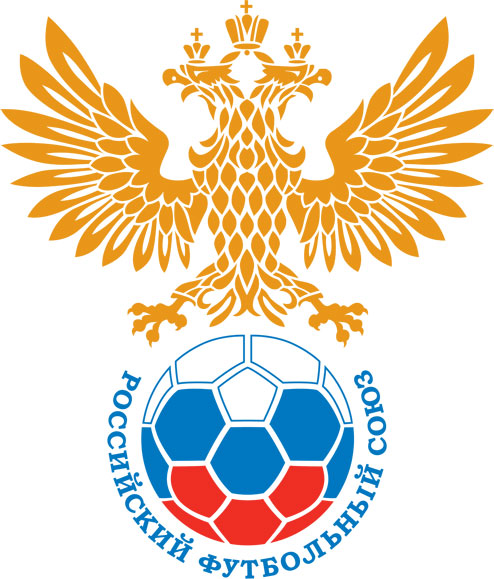 РОССИЙСКИЙ ФУТБОЛЬНЫЙ СОЮЗМАОО СФФ «Центр»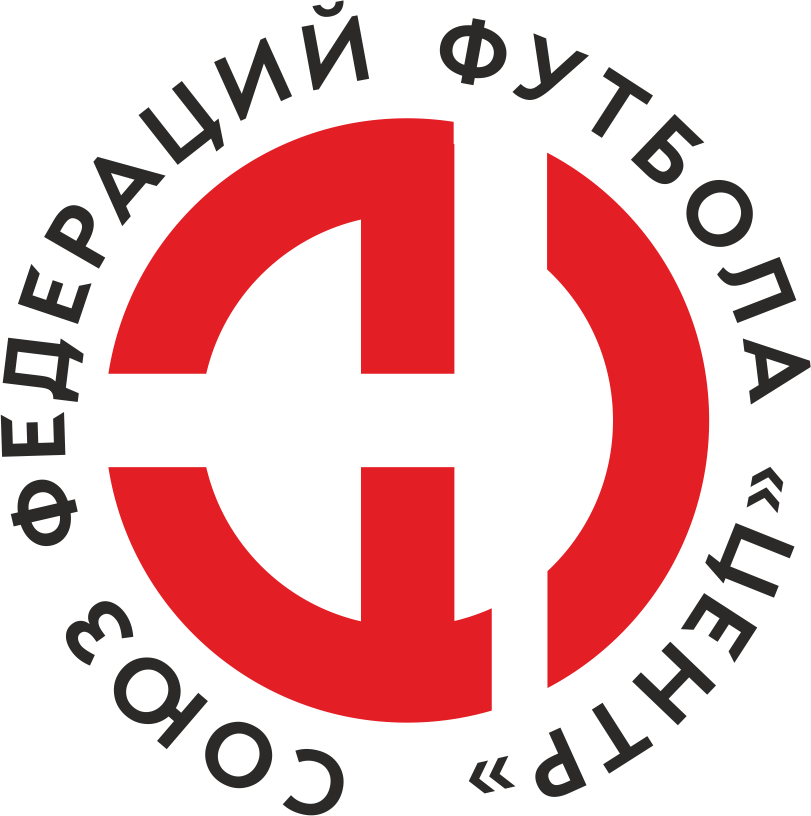    Первенство России по футболу среди команд III дивизиона, зона «Центр» _____ финала Кубка России по футболу среди команд III дивизиона, зона «Центр»Дата:29 мая 2022Авангард-М (Курск)Авангард-М (Курск)Авангард-М (Курск)Авангард-М (Курск)Калуга-М (Калуга)Калуга-М (Калуга)команда хозяевкоманда хозяевкоманда хозяевкоманда хозяевкоманда гостейкоманда гостейНачало:15:00Освещение:ЕстественноеЕстественноеКоличество зрителей:100Результат:2:2в пользуНичья1 тайм:2:1в пользув пользу Авангард-М (Курск)Судья:Филиппов Дмитрий  (Воронеж)кат.1 кат.1 помощник:Кандаков Кирилл Воронежкат.1 кат.2 помощник:Шумилов Антон Белгородкат.1 кат.Резервный судья:Резервный судья:Попов Артём (Курск)кат.3 кат.Инспектор:Чвякин Леонид Дмитриевич ОрелЧвякин Леонид Дмитриевич ОрелЧвякин Леонид Дмитриевич ОрелЧвякин Леонид Дмитриевич ОрелДелегат:СчетИмя, фамилияКомандаМинута, на которой забит мячМинута, на которой забит мячМинута, на которой забит мячСчетИмя, фамилияКомандаС игрыС 11 метровАвтогол0:1Павел БашмаковКалуга-М (Калуга)101:1Аким ЕпишевАвангард-М (Курск)262:1Егор ЛошковАвангард-М (Курск)292:2Роберт КортяевКалуга-М (Калуга)75Мин                 Имя, фамилия                          КомандаОснованиеРОССИЙСКИЙ ФУТБОЛЬНЫЙ СОЮЗМАОО СФФ «Центр»РОССИЙСКИЙ ФУТБОЛЬНЫЙ СОЮЗМАОО СФФ «Центр»РОССИЙСКИЙ ФУТБОЛЬНЫЙ СОЮЗМАОО СФФ «Центр»РОССИЙСКИЙ ФУТБОЛЬНЫЙ СОЮЗМАОО СФФ «Центр»РОССИЙСКИЙ ФУТБОЛЬНЫЙ СОЮЗМАОО СФФ «Центр»РОССИЙСКИЙ ФУТБОЛЬНЫЙ СОЮЗМАОО СФФ «Центр»Приложение к протоколу №Приложение к протоколу №Приложение к протоколу №Приложение к протоколу №Дата:29 мая 202229 мая 202229 мая 202229 мая 202229 мая 2022Команда:Команда:Авангард-М (Курск)Авангард-М (Курск)Авангард-М (Курск)Авангард-М (Курск)Авангард-М (Курск)Авангард-М (Курск)Игроки основного составаИгроки основного составаЦвет футболок: Белые       Цвет гетр: БелыеЦвет футболок: Белые       Цвет гетр: БелыеЦвет футболок: Белые       Цвет гетр: БелыеЦвет футболок: Белые       Цвет гетр: БелыеНЛ – нелюбительНЛОВ – нелюбитель,ограничение возраста НЛ – нелюбительНЛОВ – нелюбитель,ограничение возраста Номер игрокаЗаполняется печатными буквамиЗаполняется печатными буквамиЗаполняется печатными буквамиНЛ – нелюбительНЛОВ – нелюбитель,ограничение возраста НЛ – нелюбительНЛОВ – нелюбитель,ограничение возраста Номер игрокаИмя, фамилияИмя, фамилияИмя, фамилияНЛ1Максим Богатырев Максим Богатырев Максим Богатырев 71Александр Галкин Александр Галкин Александр Галкин НЛОВ20Александр Беляев Александр Беляев Александр Беляев 4Дмитрий Родионов Дмитрий Родионов Дмитрий Родионов НЛОВ40Владислав Петрищев Владислав Петрищев Владислав Петрищев 18Матвей Калинин Матвей Калинин Матвей Калинин 10Аким Епишев Аким Епишев Аким Епишев НЛОВ93Даниил Третьяков (к)Даниил Третьяков (к)Даниил Третьяков (к)НЛОВ11Магомед Ибрагимов Магомед Ибрагимов Магомед Ибрагимов 9Александр Хребтов Александр Хребтов Александр Хребтов НЛОВ3Егор Лошков Егор Лошков Егор Лошков Запасные игроки Запасные игроки Запасные игроки Запасные игроки Запасные игроки Запасные игроки 95Павел ЗемсковПавел ЗемсковПавел Земсков46Артём ЛосевАртём ЛосевАртём Лосев6Кирилл ШелемейКирилл ШелемейКирилл Шелемей86Максим БукреевМаксим БукреевМаксим Букреев77Михаил ЗатолокинМихаил ЗатолокинМихаил Затолокин97Даниил ДолженковДаниил ДолженковДаниил Долженков22Егор ЗоринЕгор ЗоринЕгор ЗоринТренерский состав и персонал Тренерский состав и персонал Фамилия, имя, отчествоФамилия, имя, отчествоДолжностьДолжностьТренерский состав и персонал Тренерский состав и персонал 1Денис Александрович КондаковСтарший тренер Старший тренер Тренерский состав и персонал Тренерский состав и персонал 2Сергей Александрович ШолоховТренерТренер3Игорь Олегович ГершунНачальник командыНачальник команды4Андрей Викторович Шалаев ВрачВрач567ЗаменаЗаменаВместоВместоВместоВышелВышелВышелВышелМинМинСудья: _________________________Судья: _________________________Судья: _________________________11Матвей КалининМатвей КалининМатвей КалининКирилл ШелемейКирилл ШелемейКирилл ШелемейКирилл Шелемей555522Александр ХребтовАлександр ХребтовАлександр ХребтовМихаил ЗатолокинМихаил ЗатолокинМихаил ЗатолокинМихаил Затолокин7070Подпись Судьи: _________________Подпись Судьи: _________________Подпись Судьи: _________________33Аким ЕпишевАким ЕпишевАким ЕпишевДаниил ДолженковДаниил ДолженковДаниил ДолженковДаниил Долженков7272Подпись Судьи: _________________Подпись Судьи: _________________Подпись Судьи: _________________44Александр ГалкинАлександр ГалкинАлександр ГалкинАртём ЛосевАртём ЛосевАртём ЛосевАртём Лосев767655Егор ЛошковЕгор ЛошковЕгор ЛошковМаксим БукреевМаксим БукреевМаксим БукреевМаксим Букреев808066Магомед ИбрагимовМагомед ИбрагимовМагомед ИбрагимовЕгор ЗоринЕгор ЗоринЕгор ЗоринЕгор Зорин888877        РОССИЙСКИЙ ФУТБОЛЬНЫЙ СОЮЗМАОО СФФ «Центр»        РОССИЙСКИЙ ФУТБОЛЬНЫЙ СОЮЗМАОО СФФ «Центр»        РОССИЙСКИЙ ФУТБОЛЬНЫЙ СОЮЗМАОО СФФ «Центр»        РОССИЙСКИЙ ФУТБОЛЬНЫЙ СОЮЗМАОО СФФ «Центр»        РОССИЙСКИЙ ФУТБОЛЬНЫЙ СОЮЗМАОО СФФ «Центр»        РОССИЙСКИЙ ФУТБОЛЬНЫЙ СОЮЗМАОО СФФ «Центр»        РОССИЙСКИЙ ФУТБОЛЬНЫЙ СОЮЗМАОО СФФ «Центр»        РОССИЙСКИЙ ФУТБОЛЬНЫЙ СОЮЗМАОО СФФ «Центр»        РОССИЙСКИЙ ФУТБОЛЬНЫЙ СОЮЗМАОО СФФ «Центр»Приложение к протоколу №Приложение к протоколу №Приложение к протоколу №Приложение к протоколу №Приложение к протоколу №Приложение к протоколу №Дата:Дата:29 мая 202229 мая 202229 мая 202229 мая 202229 мая 202229 мая 2022Команда:Команда:Команда:Калуга-М (Калуга)Калуга-М (Калуга)Калуга-М (Калуга)Калуга-М (Калуга)Калуга-М (Калуга)Калуга-М (Калуга)Калуга-М (Калуга)Калуга-М (Калуга)Калуга-М (Калуга)Игроки основного составаИгроки основного составаЦвет футболок: Синие   Цвет гетр:  СиниеЦвет футболок: Синие   Цвет гетр:  СиниеЦвет футболок: Синие   Цвет гетр:  СиниеЦвет футболок: Синие   Цвет гетр:  СиниеНЛ – нелюбительНЛОВ – нелюбитель,ограничение возрастаНЛ – нелюбительНЛОВ – нелюбитель,ограничение возрастаНомер игрокаЗаполняется печатными буквамиЗаполняется печатными буквамиЗаполняется печатными буквамиНЛ – нелюбительНЛОВ – нелюбитель,ограничение возрастаНЛ – нелюбительНЛОВ – нелюбитель,ограничение возрастаНомер игрокаИмя, фамилияИмя, фамилияИмя, фамилияНЛ31Алексей Чернов Алексей Чернов Алексей Чернов 30Алексей Андреев Алексей Андреев Алексей Андреев НЛОВ77Даниил Кнуров Даниил Кнуров Даниил Кнуров НЛОВ14Андрей Косенко (к)Андрей Косенко (к)Андрей Косенко (к)24Даниил Рюмин Даниил Рюмин Даниил Рюмин 9Павел Башмаков Павел Башмаков Павел Башмаков 20Андрей Проскура Андрей Проскура Андрей Проскура НЛ40Никита Бурдыкин Никита Бурдыкин Никита Бурдыкин 10Никита Маркин Никита Маркин Никита Маркин 15Федор Брендак Федор Брендак Федор Брендак 7Роберт Кортяев Роберт Кортяев Роберт Кортяев Запасные игроки Запасные игроки Запасные игроки Запасные игроки Запасные игроки Запасные игроки НЛОВ98Даниил АхрамочкинДаниил АхрамочкинДаниил Ахрамочкин4Егор НовиковЕгор НовиковЕгор Новиков8Степан КалинченкоСтепан КалинченкоСтепан Калинченко5Аминжон УмаровАминжон УмаровАминжон Умаров19Семен КатютаСемен КатютаСемен КатютаТренерский состав и персонал Тренерский состав и персонал Фамилия, имя, отчествоФамилия, имя, отчествоДолжностьДолжностьТренерский состав и персонал Тренерский состав и персонал 1Евгений Сергеевич ЛосевГлавный тренерГлавный тренерТренерский состав и персонал Тренерский состав и персонал 2Руслан Владимирович НовиковТренерТренер3Игорь Семенович ЭлькиндНачальник командыНачальник команды4Максим Юрьевич ПетраковАдминистраторАдминистратор567Замена Замена ВместоВместоВышелМинСудья : ______________________Судья : ______________________11Никита БурдыкинНикита БурдыкинСтепан Калинченко3422Алексей АндреевАлексей АндреевЕгор Новиков74Подпись Судьи : ______________Подпись Судьи : ______________Подпись Судьи : ______________33Роберт КортяевРоберт КортяевСемен Катюта81Подпись Судьи : ______________Подпись Судьи : ______________Подпись Судьи : ______________44Андрей ПроскураАндрей ПроскураАминжон Умаров86556677        РОССИЙСКИЙ ФУТБОЛЬНЫЙ СОЮЗМАОО СФФ «Центр»        РОССИЙСКИЙ ФУТБОЛЬНЫЙ СОЮЗМАОО СФФ «Центр»        РОССИЙСКИЙ ФУТБОЛЬНЫЙ СОЮЗМАОО СФФ «Центр»        РОССИЙСКИЙ ФУТБОЛЬНЫЙ СОЮЗМАОО СФФ «Центр»   Первенство России по футболу среди футбольных команд III дивизиона, зона «Центр» _____ финала Кубка России по футболу среди футбольных команд III дивизиона, зона «Центр»       Приложение к протоколу №Дата:29 мая 2022Авангард-М (Курск)Калуга-М (Калуга)команда хозяевкоманда гостей